 The Global Network for Tobacco Free Healthcare Services promotes a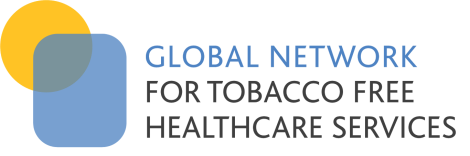 concept that integrates all the relevant and key aspects of tobaccomanagement within healthcare services, in a practical and systematicapproach that is in accordance with the WHO/FCTC and Art 14 guidelines______________________________________________________________Membership Agreement and Application Form Single Healthcare Service MemberMembership of the Global Network is open to all healthcare services, including public and private healthcare services that endorse, support and promote the implementation of the Global Network Standards and concept for tobacco management within the healthcare environment. Healthcare services may join the Global Network as:•	a single healthcare service •	as a member of a registered regional / national network comprising 3 or more healthcare services This form is to be used by healthcare services wishing to join as a single healthcare service. Healthcare services wishing to join as a member of a regional / national network should apply directly to that network. INSTRUCTIONSComplete and sign the application form overleafComplete a baseline Self-Audit and submit an Action PlanSend all documents to:The Global Network Coordinating Centre info@tobaccofreehealthcare.orgThe Coordinating Centre will confirm your membership in writing.OBLIGATIONSBy signing this form, the applicant healthcare service agrees to abide by the Global Network aims, values and principles. It also agrees to abide by the Code of Conduct and agrees not to receive any funding from tobacco companies or subsidiaries, agents or consultants.Healthcare services remain part of the Global Network if they actively implement the Standards, update their membership details within a minimum of 3 years and share information on progress with the Coordinating Centre. Membership is valid unless terminated by either party. Our Vision is to improve population health within healthcare settings by treating tobacco addiction/dependence as part of routine healthcare, denormalising tobacco use, prohibiting use and sale of all tobacco products and associated devices, and eliminating exposure to second-hand smoke and e-cigarette vapor.Our Mission is to advocate, recruit and enable healthcare services and professionals globally to implement and sustain effective tobacco management and cessation policies that are in accordance with the WHO FCTC so that safe quality care for tobacco and nicotine addiction/dependence can be delivered to every service user, every time and everywhere.COPYRIGHT POLICY: Global Network materials such as leaflets, brochures, CD’s, etc. whether original or translated are copyright protected by the wording: © “These materials are intended solely for use by health professionals in the implementation of tobacco free policies in healthcare facilities and are not for sale, personal or public use. Members are required to notify and send a copy of all translated materials i.e. Standards, Self-Audit Tool, Certificates and other materials to the Coordinating Centre.PRIVACY POLICY: The Global Network recognises the importance of privacy protection. Our policy for dealing with any personal and healthcare service information disclosed or received will be treated as strictly confidential. Use of any collected information will only be after advanced information and permission from you and your healthcare services has been obtained.SINGLE HEALTHCARE SERVICE - MEMBERSHIP APPLICATIONJoining YearCountry Region/StateName Healthcare Service [ENGLISH]Name Healthcare Service [LOCAL LANGUAGE]Type of Healthcare Service ☐   University   ☐   Regional   ☐   General   ☐   Specialty                ☐   Primary care centre    ☐   Day care    ☐   Nursing home ☐   GP Clinic    ☐   Community   ☐   Other (please specify):Healthcare Service Postal AddressStreet address: Town/CityRegion/State	Post/Zip code	WebsiteContact person for correspondence Title:Name:Job Title/Position:Organisation: E-mail:Title:Name:Job Title/Position:Organisation: E-mail:Title:Name:Job Title/Position:Organisation: E-mail:This application, signed by the highest officer of the healthcare service seeking membership, is an agreement of commitment by the applicant to implement a tobacco free policy and activities in accordance with the GNTH Code of Conduct, Standards and concept for tobacco management in healthcare service and agrees not to receive any funding from tobacco companies or subsidiaries, agents or consultants.This application, signed by the highest officer of the healthcare service seeking membership, is an agreement of commitment by the applicant to implement a tobacco free policy and activities in accordance with the GNTH Code of Conduct, Standards and concept for tobacco management in healthcare service and agrees not to receive any funding from tobacco companies or subsidiaries, agents or consultants.Senior Manager contact detailsTitle:Name:Position:Organisation:E-mail:Signature:Date: